Bydgoszcz, dnia 05.02.2020 r.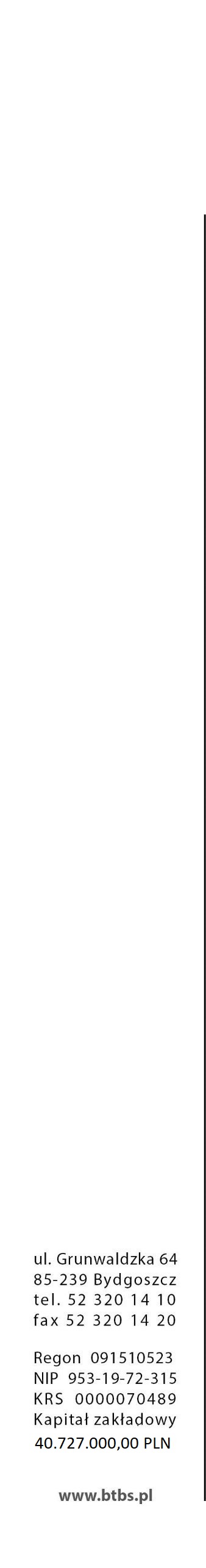 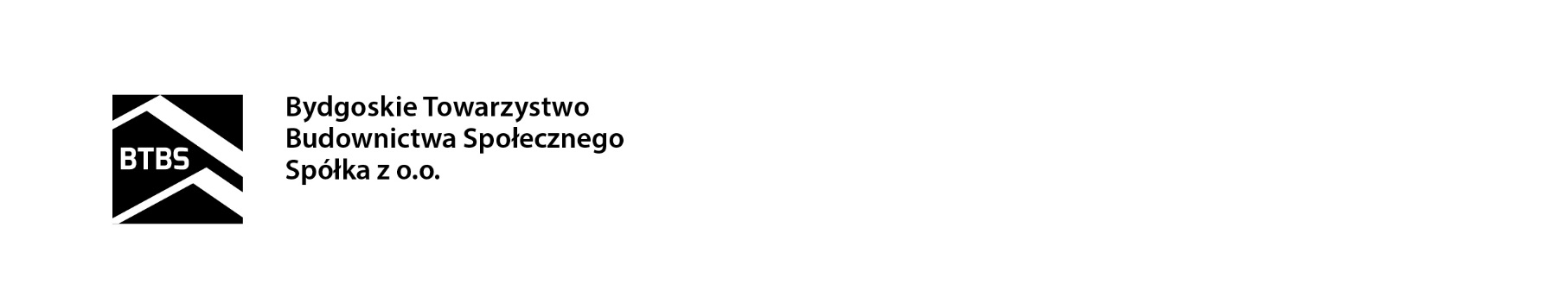 L.dz. 92/DOiON/MKL/2020Członkowie Rady NadzorczejBydgoskiego Towarzystwa Budownictwa Społecznego Spółki z o.o.w BydgoszczyZgodnie z ustaleniami z poprzedniego posiedzenia, uprzejmie zapraszam na posiedzenie Rady Nadzorczej Bydgoskiego Towarzystwa Budownictwa Społecznego Spółki z o.o., które zwołuję na dzień 13 lutego 2020 r. godz. 11:00 
w siedzibie Spółki, z następującym porządkiem posiedzenia :otwarcie posiedzenia,stwierdzenie zdolności Rady do podejmowania uchwał,przyjęcie porządku posiedzenia,przyjęcie protokołu poprzedniego posiedzenia Rady Nadzorczej,ustalenie celów zarządczych Zarządu Spółki na 2020 rok,ustalenie planu kontroli Spółki przez Radę Nadzorczą, do przeprowadzenia w 2020 roku,informacja Zarządu o postępach prac nad realizacją wniosków pokontrolnych z kontroli pt. „Bezpieczeństwo rozwiązań prawnych funkcjonujących w Spółce”  przeprowadzonej przez członka Rady Nadzorczej,przedstawienie informacji dotyczących inwestycji Spółki oraz bieżących spraw Spółki,pytania, uwagi, wnioski,zamknięcie posiedzenia.Z poważaniemPrzewodnicząca Rady Nadzorczej                Ewa Czerska    